FREDAGSMYSVad tycker du om att ditt fredagsmys består av att spela fotboll på Lagavallen?Mellan kl. 17.00 – 18.30, fredag den 10 december är ALLA som är födda från 2014 och tidigare välkomna att komma och fredagsmysa med oss i Ljungby IF där vi under den här tiden kommer att spela fotboll och ha kul med våra kompisar. Klubbtillhörighet eller om du spelar fotboll eller inte spelar ingen roll, ALLA är som sagt välkomna och hjälp oss gärna att sprida detta till era bekanta. Ingen föranmälan krävs utan snöra på dig fotbollsskorna och klä dig efter väder så står vi redo på Lagavallens konstgräs med ett gäng ledare och allt material och väntar på er. Varmt välkommen!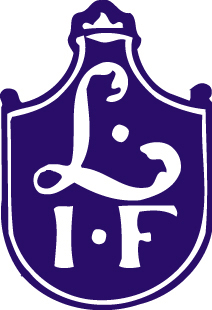 